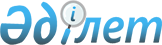 О создании рабочей группы по разработке Правил оплаты труда специалистов-экспертов, участвующих в реализации мероприятий Государственной программы "Культурное наследие"
					
			Утративший силу
			
			
		
					Распоряжение Премьер-Министра Республики Казахстан от 30 марта 2004 года N 84-р. Утратило силу распоряжением Премьер-Министра Республики Казахстан от 23 мая 2007 г. N 135-р

       Сноска. Распоряжение Премьер-Министра Республики Казахстан от 30 марта 2004 года N 84-р утратило силу распоряжением Премьер-Министра РК от 23 мая 2007 г. N  135-р .              В целях разработки Правил оплаты труда специалистов-экспертов, участвующих в реализации мероприятий Государственной программы "Культурное наследие": 

      1. Создать рабочую группу в следующем составе: 

 

       Исаев Батырхан Арысбекович         - вице-министр экономики и бюджетного 

                                     планирования Республики Казахстан,  

                                     руководитель        Курмангалиева Аида Даденовна       - директор Департамента планирования 

                                     расходов социальной сферы  

                                     Министерства экономики и бюджетного 

                                     планирования Республики Казахстан,  

                                     заместитель руководителя       Кузенбаева Дина Уразалиевна        - заместитель начальника управления 

                                     образования, науки, культуры, спорта 

                                     и средств массовой информации 

                                     Департамента планирования расходов 

                                     социальной сферы Министерства экономики  

                                     и бюджетного планирования Республики  

                                     Казахстан, секретарь 

 

       Кайсенова Гульжихан Кабдылкаировна - заместитель директора Департамента 

                                     пенсионного обеспечения и 

                                     регулирования доходов населения 

                                     Министерства труда и социальной  

                                     защиты населения Республики 

                                     Казахстан       Калиева Анара Нурдыбаевна          - заместитель директора Департамента 

                                     финансирования государственных 

                                     органов Министерства финансов 

                                     Республики Казахстан 

 

       Нурахметов Саят Ермаханович        - начальник отдела экономики, 

                                     планирования и государственных  

                                     закупок Управления экономики 

                                     и финансов Министерства 

                                     культуры Республики Казахстан 

 

       Нургожаева Татьяна Александровна   - заместитель директора 

                                     Административно-правового 

                                     департамента Министерства  

                                     образования и науки Республики  

                                     Казахстан        

 

       Кайрамбекова Катира Буленовна      - начальник отдела развития 

                                     полиграфии управления 

                                     внешних связей и отраслевого 

                                     развития Департамента по делам 

                                     издательств и полиграфии 

                                     Министерства информации 

                                     Республики Казахстан 

 

       Кошкинов Ержан Сулейменович        - заместитель директора Департамента 

                                     по делам издательств и полиграфии 

                                     Министерства информации 

                                     Республики Казахстан 

 

             2. Рабочей группе в месячный срок выработать и внести на рассмотрение в Правительство Республики Казахстан предложения по оплате труда специалистов-экспертов, участвующих в реализации мероприятий Государственной программы "Культурное наследие".        Исполняющий обязанности 

      Премьер-Министра 
					© 2012. РГП на ПХВ «Институт законодательства и правовой информации Республики Казахстан» Министерства юстиции Республики Казахстан
				